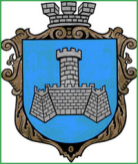 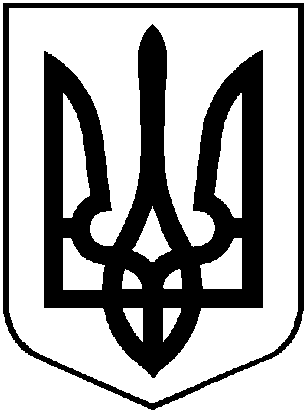 УКРАЇНАХМІЛЬНИЦЬКА МІСЬКА РАДАВІННИЦЬКОЇ ОБЛАСТІВиконавчий комітетР І Ш Е Н Н ЯВід «06» липня  2021 року                                                                №359Про внесення змін до рішення виконавчого комітету Хмільницької міської ради від 23.02.2021р. №123 «Про уповноваження працівників виконавчих органів міської ради на складання протоколів про адміністративні правопорушення»(нова редакція)» (зі змінами) На виконання службової записки начальника Управління житлово-комунального господарства та комунальної власності Хмільницької міської ради І.С.Литвиненко від 02.06.2021 року, у зв’язку із кадровими змінами у виконавчих органах Хмільницької  міської ради, керуючись п.п. 4 п. б ч. 1 ст. 38, ст.59 Закону України «Про місцеве самоврядування в Україні», виконавчий комітет  Хмільницької міської радиВИРІШИВ:1.Внести зміни до рішення виконавчого комітету Хмільницької міської ради від 23.02.2021р. №123 «Про уповноваження працівників виконавчих органів міської ради на складання протоколів про адміністративні правопорушення»(нова редакція)»(зі змінами ), а саме:1.1. підпункт 1.2. пункту 1 рішення після слів «Бабія В.М. – головного спеціаліста – юриста Управління житлово-комунального господарства та комунальної власності Хмільницької міської ради», доповнити словами «Білаша А.В. – інспектора з питань благоустрою відділу житлово-комунального господарства Управління житлово-комунального господарства та комунальної власності Хмільницької міської ради».2. Загальному відділу Хмільницької міської ради у документах постійного зберігання, зазначити факт та підставу внесення змін до рішення, зазначеного у п.1 цього рішення.3. Управлінню житлово-комунального господарства та комунальної власності Хмільницької міської ради долучити до особових справ визначених працівників копію цього рішення.4. Контроль за виконанням цього рішення покласти на заступника міського голови з питань діяльності виконавчих органів міської ради згідно з розподілу обов’язків. Міський голова	М.В. Юрчишин